MATEMATIKA ÚKOLY  30.3.- 3.4.ÚKOLY NA PONDĚLÍ ,ÚTERÝ A STŘEDU:PROCVIČOVÁNÍ  NÁSOBILKY  2,3 ,OPAKOVÁNÍ SČÍTÁNÍ ,ODČÍTÁNÍ DO 100,POROVNÁVÁNÍ ČÍSELPO 30.3. –opakuj si sčítání ,odčítání  z uč. str. 26 cv. 6 + 8 + dopiš  uč. str. 32 cv.1,2ÚT  31.3. a ST 1.4 . - vyrob si pexeso na procvičování násobilky  2,3 : z výkresu nebo z papíru vystřihni stejné  čtverečky nebo kruhy . Velikost si urči sám .Protrénuješ si držení  tužky ,obkreslování  a stříhání . Na výkres si obkresli podle kroužku nebo čtverečku  / určitě doma najdeš něco ,co se dá obkreslit/ 20 stejných tvarů . Ti šikovnější si mohou narýsovat podle pravítka. /dole najdeš ukázku/Na kartičky si postupně napiš fixem příklady násobilky:-na 1. stranu napiš příklady násobilky 2 / 1.2, 2.2 , 3.2 …. 6.2 ,8.2…/a dělení 2 /6:2 ,8: 2,…/OTOČ a-na 2. stranu  odpovídající  výsledky příkladů Totéž si udělej s násobilkou 3 .Můžeš si  je barevně označit . Podívej se na návod. …pexesoA pak už jen procvičuješ a procvičuješ násobení 2 a 3.Kdo si myslí ,že kartičky nezvládne ,použije čísla  z učebnice …mezi stranami 16. A 17.------------------------------------------------------------------------------------------------------------------------------------ÚKOLY NA ČTVRTEK A PÁTEK ČT 2.4.  stále si opakuj násobilku 2,3 . Hrej se sourozenci nebo si otáčej příklady sám např. po 10 příkladech a zapisuj si na papír nebo do cvičného sešitu čárky ,smajlíkuj se…Však víš ,jak..! nebo hrej jako klasické pexeso. PÁ 3.4.  stále si opakuj násobilku 2,3 +dopiš  uč. str. 32 cv.3 ,4,5 ,8,9PROCVIČOVAT  MŮŽETE TAKÉ NA  www.matematika.hrou.cz/c/2.tridaPEXESO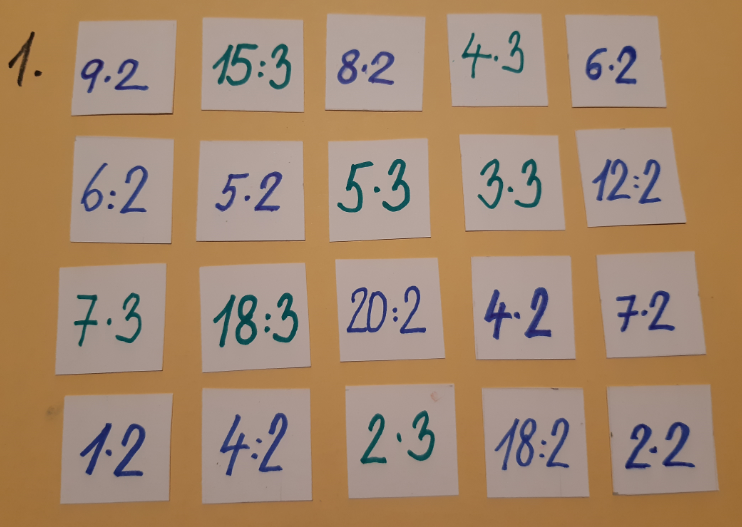 naskládej si příklady jakou pexesa…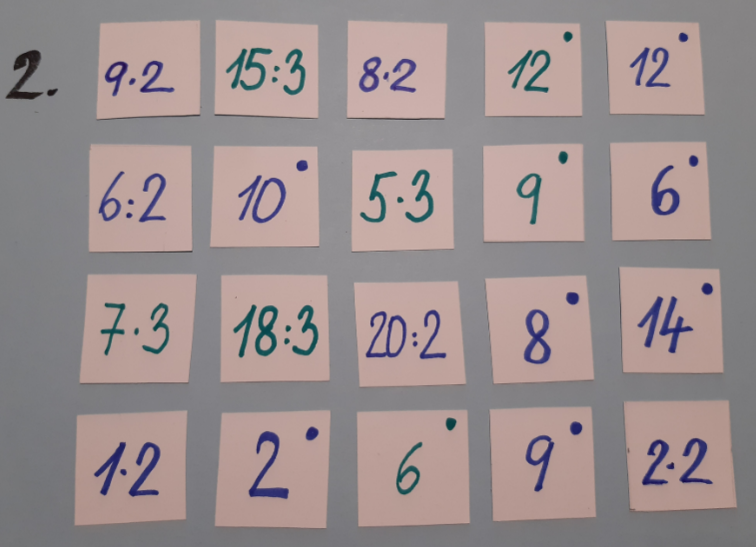 postupně otáčej  kartičky a odpovídej na příklady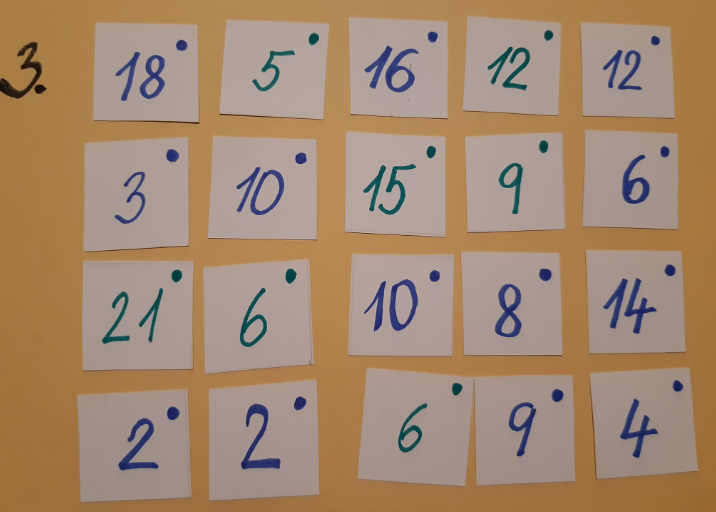 všechny příklady jsou otočené ,výsledková čísla jsou označená ,aby ses lépe zorientoval/aMůžeš si vymýšlet různé varianty ,přidávat kartičky o další násobilku…je to jenom na tobě…